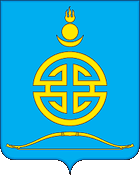 ДУМА ГОРОДСКОГО ОКРУГА «ПОСЕЛОК АГИНСКОЕ»РЕШЕНИЕот 30 сентября 2021 года									     № 49п. АгинскоеО внесении изменений в прогнозный план (программу) приватизации имущества городского округа «Поселок Агинское» на 2019-2021 годыВ соответствии с Федеральным законом от 06 октября 2003 года № 131-ФЗ «Об общих принципах организации местного самоуправления в Российской Федерации», Уставом городского округа «Поселок Агинское», Положением «О порядке управления и распоряжения муниципальной собственностью городского округа «Поселок Агинское», утвержденного решением Думы городского округа «Поселок Агинское» от 18 июня 2009 года № 58, Дума городского округа «Поселок Агинское»РЕШИЛА:1. Внести в прогнозный план (программу) приватизации имущества городского округа «Поселок Агинское» на 2019-2021 годы, утвержденный решением Думы городского округа «Поселок Агинское» от 27 декабря 2018 года № 78 (в редакции решений от 13 июня 2019 года № 36, от 06 апреля 2020 года № 27, от 25 мая 2020 года № 30, от 02 июля 2020 года № 48, от 25 сентября 2020 года № 74, от 15 октября 2020 года № 85, от 25 марта 2021 года № 19, от 29 апреля 2021 года № 27), следующие изменения:1) строки 4 и 6 раздела «Движимое имущество» исключить;2) в разделе «Движимое имущество» после строки 8 дополнить строкой 9 в следующей редакции:2. Настоящее решение вступает в силу со дня его принятия.Председатель Думыгородского округа «Поселок Агинское»			         Б.Д. Бадмацыренов9.Автобус для маршрутных перевозок ГАЗ- 322132, идентификационный номер ХТН32213230342798, модель двигателя *4063ОА*33142741*,№ кузова 32210030071029, ПТС 52КР 780294, гос. номер А534ВА80 2003 г. в.90 000 руб.2021 год